What Is Transfer Learning?The reuse of a pre-trained model on a new problem is known as transfer learning in machine learning. A machine uses the knowledge learned from a prior assignment to increase prediction about a new task in transfer learning. You could, for example, use the information gained during training to distinguish beverages when training a classifier to predict whether an image contains cuisine.The knowledge of an already trained machine learning model is transferred to a different but closely linked problem throughout transfer learning. For example, if you trained a simple classifier to predict whether an image contains a backpack, you could use the model’s training knowledge to identify other objects such as sunglasses.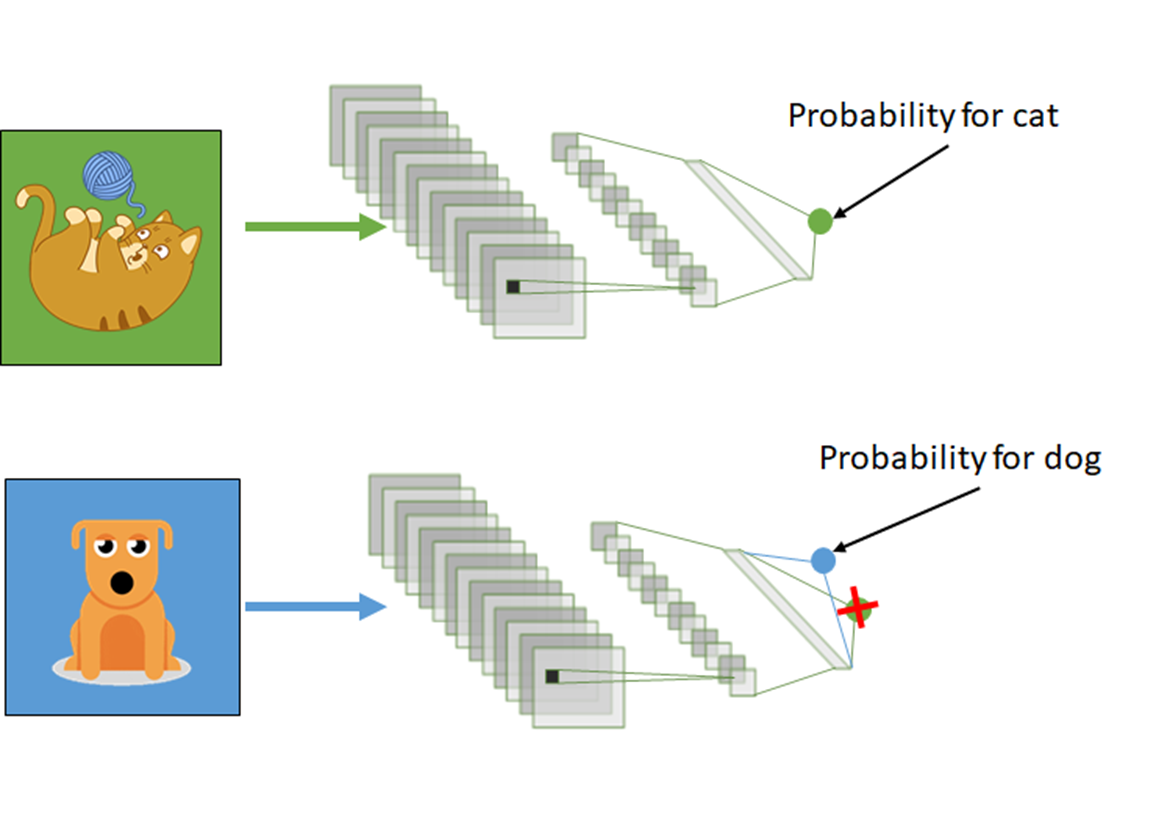 With transfer learning, we basically try to use what we’ve learned in one task to better understand the concepts in another. weights are being automatically being shifted to a network performing “task A” from a network that performed new “task B.”Because of the massive amount of CPU power required, transfer learning is typically applied in computer vision and natural language processing tasks like sentiment analysisHow Transfer Learning Works?In computer vision, neural networks typically aim to detect edges in the first layer, forms in the middle layer, and task-specific features in the latter layers.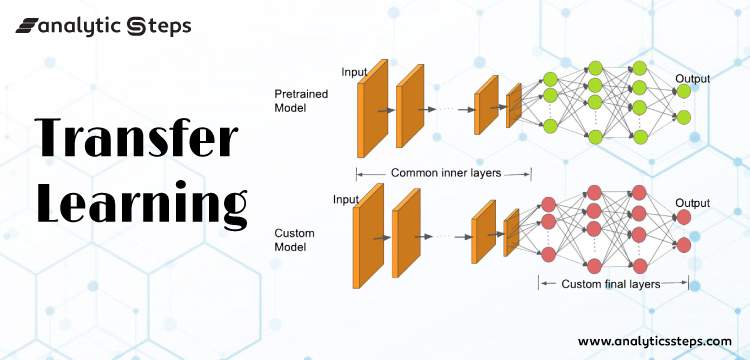 The early and central layers are employed in transfer learning, and the latter layers are only retrained. It makes use of the labelled data from the task it was trained on.Why Should You Use Transfer Learning?Transfer learning offers a number of advantages, the most important of which are reduced training time, improved neural network performance (in most circumstances), and the absence of a large amount of data.To train a neural model from scratch, a lot of data is typically needed, but access to that data isn’t always possible – this is when transfer learning comes in handy.Because the model has already been pre-trained, a good machine learning model can be generated with fairly little training data using transfer learning. This is especially useful in natural language processing, where huge labelled datasets require a lot of expert knowledge. Additionally, training time is decreased because building a deep neural network from the start of a complex task can take days or even weeks.Steps to Use Transfer LearningTime needed: 20 minutes.When we don’t have enough annotated data to train our model with and there is a pre-trained model that has been trained on similar data and tasks. If you used TensorFlow to train the original model, you might simply restore it and retrain some layers for your job. Transfer learning, on the other hand, only works if the features learnt in the first task are general, meaning they can be applied to another activity. Furthermore, the model’s input must be the same size as it was when it was first trained.If you don’t have it, add a step to resize your input to the required size:Training a Model to Reuse itConsider the situation in which you wish to tackle Task A but lack the necessary data to train a deep neural network. Finding a related task B with a lot of data is one method to get around this.Utilize the deep neural network to train on task B and then use the model to solve task A. The problem you’re seeking to solve will decide whether you need to employ the entire model or just a few layers.If the input in both jobs is the same, you might reapply the model and make predictions for your new input. Changing and retraining distinct task-specific layers and the output layer, on the other hand, is an approach to investigate.Using a Pre Trained ModelThe second option is to employ a model that has already been trained. There are a number of these models out there, so do some research beforehand. The number of layers to reuse and retrain is determined by the task.Keras consists of nine pre-trained models used in transfer learning, prediction, fine-tuning. These models, as well as some quick lessons on how to utilise them, may be found here. Many research institutions also make trained models accessible.The most popular application of this form of transfer learning is deep learning.Extraction of FeaturesAnother option is to utilise deep learning to identify the optimum representation of your problem, which comprises identifying the key features. This method is known as representation learning, and it can often produce significantly better results than hand-designed representations.Feature creation in machine learning is mainly done by hand by researchers and domain specialists. Deep learning, fortunately, can extract features automatically. Of course, this does not diminish the importance of feature engineering and domain knowledge; you must still choose which features to include in your network.Extraction of Features in Neural NetworksNeural networks, on the other hand, have the ability to learn which features are critical and which aren’t. Even for complicated tasks that would otherwise necessitate a lot of human effort, a representation learning algorithm can find a decent combination of characteristics in a short amount of time.The learned representation can then be applied to a variety of other challenges. Simply utilise the initial layers to find the appropriate feature representation, but avoid using the network’s output because it is too task-specific. Instead, send data into your network and output it through one of the intermediate layers.The raw data can then be understood as a representation of this layer.This method is commonly used in computer vision since it can shrink your dataset, reducing computation time and making it more suited for classical algorithms.Models That Have Been Pre-TrainedThere are a number of popular pre-trained machine learning models available. The Inception-v3 model, which was developed for the ImageNet “Large Visual Recognition Challenge,” is one of them.” Participants in this challenge had to categorize pictures into 1,000 subcategories such as “zebra,” “Dalmatian,” and “dishwasher.”Code Implementation of Transfer Learning with PythonImporting Librariesimport tensorflow as tfimport pandas as pdimport matplotlib.pyplot as pltfrom tensorflow.keras import Model from tensorflow.keras.layers import Conv2D, Dense, MaxPooling2D, Dropout, Flatten,GlobalAveragePooling2Dfrom tensorflow.keras.models import Sequentialfrom tensorflow.keras.preprocessing.image import ImageDataGeneratorfrom tensorflow.keras.callbacks import ReduceLROnPlateaufrom tensorflow.keras.layers import Input, Lambda, Dense, Flattenfrom tensorflow.keras.models import Modelfrom tensorflow.keras.applications.inception_v3 import InceptionV3from tensorflow.keras.applications.inception_v3 import preprocess_inputfrom tensorflow.keras.preprocessing import imagefrom tensorflow.keras.preprocessing.image import ImageDataGenerator,load_imgfrom tensorflow.keras.models import Sequentialimport numpy as npfrom glob import globUploading Data via Kaggle APIfrom google.colab import filesfiles.upload()Saving kaggle.json to kaggle.json!mkdir -p ~/.kaggle!cp kaggle.json ~/.kaggle/!chmod 600 ~/.kaggle/kaggle.json!kaggle datasets download -d mohamedhanyyy/chest-ctscan-images #downloading data from kaggle API of Datasetfrom zipfile import ZipFilefile_name = "chest-ctscan-images.zip"with ZipFile(file_name,'r') as zip:  zip.extractall()  print('Done')Designing Our CNN Model with help of Pre–Trained ModelInceptionV3_model = tf.keras.applications.InceptionV3(weights='imagenet', include_top=False, input_shape=(224, 224, 3))from tensorflow.keras import Model from tensorflow.keras.layers import Conv2D, Dense, MaxPooling2D, Dropout, Flatten,GlobalAveragePooling2Dfrom tensorflow.keras.models import Sequential# The last 15 layers fine tunefor layer in InceptionV3_model.layers[:-15]:    layer.trainable = Falsex = InceptionV3_model.outputx = GlobalAveragePooling2D()(x)x = Flatten()(x)x = Dense(units=512, activation='relu')(x)x = Dropout(0.3)(x)x = Dense(units=512, activation='relu')(x)x = Dropout(0.3)(x)output  = Dense(units=4, activation='softmax')(x)model = Model(InceptionV3_model.input, output)model.summary()Image Augmentation( For preventing the issue of Overfitting)# Use the Image Data Generator to import the images from the datasetfrom tensorflow.keras.preprocessing.image import ImageDataGeneratortrain_datagen = ImageDataGenerator(rescale = 1./255,                                   shear_range = 0.2,                                   zoom_range = 0.2,                                   horizontal_flip = True)test_datagen = ImageDataGenerator(rescale = 1./255)#no flip and zoom for test datase# Make sure you provide the same target size as initialied for the image sizetraining_set = train_datagen.flow_from_directory('/content/Data/train',                                                 target_size = (224, 224),                                                 batch_size = 32,                                                 class_mode = 'categorical')Training Our Model# fit the model# Run the cell. It will take some time to executer = model.fit_generator(  training_set,  validation_data=test_set,  epochs=8,  steps_per_epoch=len(training_set),  validation_steps=len(test_set))# plot the lossplt.plot(r.history['loss'], label='train loss')plt.plot(r.history['val_loss'], label='val loss')plt.legend()plt.show()plt.savefig('LossVal_loss')# plot the accuracyplt.plot(r.history['accuracy'], label='train acc')plt.plot(r.history['val_accuracy'], label='val acc')plt.legend()plt.show()plt.savefig('AccVal_acc')Making Predictionsimport numpy as npy_pred = np.argmax(y_pred, axis=1)y_predThe above code is being executed and respective output for classification using Transfer Learning is being shown below the embedded notebook:In conclusion, understanding transfer learning is crucial for data scientists venturing into deep learning. It equips them to leverage pre-trained models and extract valuable knowledge from existing data, enabling them to solve complex problems with limited resources. Consider exploring our Blackbelt program to further enhance your expertise in transfer learning and propel your data science journey. With its comprehensive curriculum and practical hands-on approach, the program offers a unique opportunity to master transfer learning and unlock the full potential of deep learning in your data science endeavors. QuestionsQ1. What is transfer learning in a CNN?Q2. What is an example of learning transfer?Q3. What type of learning is transfer learning?Q4. What is transfer learning in RL?